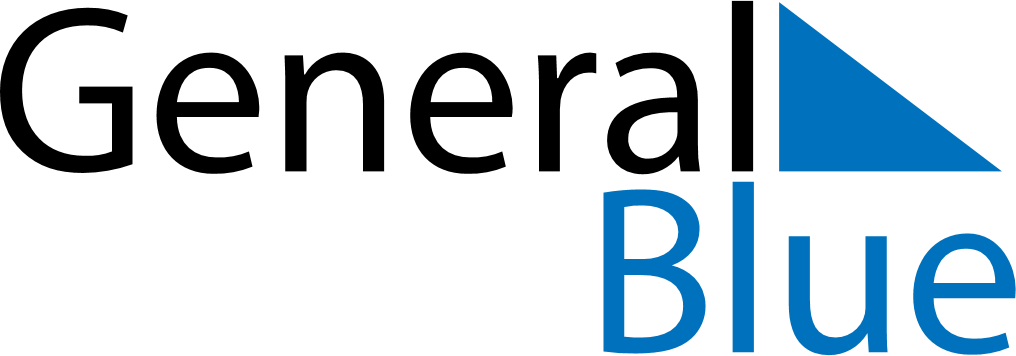 Weekly CalendarMarch 29, 2020 - April 4, 2020Weekly CalendarMarch 29, 2020 - April 4, 2020Weekly CalendarMarch 29, 2020 - April 4, 2020Weekly CalendarMarch 29, 2020 - April 4, 2020Weekly CalendarMarch 29, 2020 - April 4, 2020Weekly CalendarMarch 29, 2020 - April 4, 2020SundayMar 29MondayMar 30MondayMar 30TuesdayMar 31WednesdayApr 01ThursdayApr 02FridayApr 03SaturdayApr 046 AM7 AM8 AM9 AM10 AM11 AM12 PM1 PM2 PM3 PM4 PM5 PM6 PM